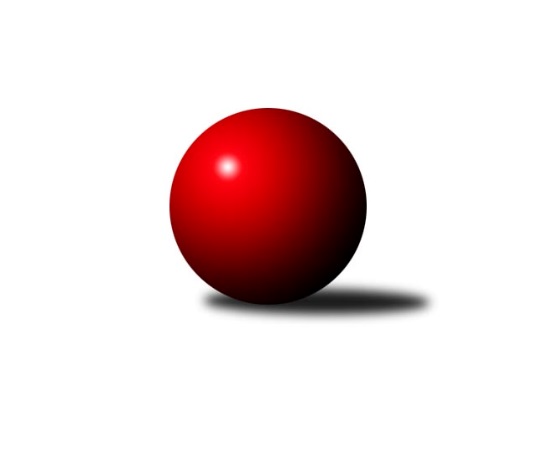 Č.18Ročník 2008/2009	21.3.2009Nejlepšího výkonu v tomto kole: 3328 dosáhlo družstvo: TJ Spartak Přerov ˝B˝3. KLM C 2008/2009Výsledky 18. kolaSouhrnný přehled výsledků:HKK Olomouc ˝B˝	- SK Camo Slavičín ˝A˝	4:4	3165:3203	12.0:12.0	21.3.TJ Spartak Přerov ˝B˝	- TJ Sokol KARE Luhačovice ˝B˝	6:2	3328:3182	17.5:6.5	21.3.SKK Jeseník ˝A˝	- TJ Rostex Vyškov ˝A˝	3:5	3074:3185	8.5:15.5	21.3.TJ Horní Benešov ˝A˝	- TJ Zbrojovka Vsetín ˝A˝	7:1	3297:3122	17.0:7.0	21.3.TJ Sokol Michálkovice ˝A˝	- KK Zábřeh ˝B˝	2:6	2807:2904	9.0:15.0	21.3.TJ Opava ˝B˝	- TJ  Krnov ˝A˝	7:1	3192:2973	16.0:8.0	21.3.Tabulka družstev:	1.	TJ Rostex Vyškov ˝A˝	18	15	0	3	100.0 : 44.0 	254.5 : 177.5 	 3239	30	2.	SK Camo Slavičín ˝A˝	18	13	3	2	96.0 : 48.0 	253.5 : 178.5 	 3250	29	3.	KK Zábřeh ˝B˝	18	13	0	5	90.0 : 54.0 	235.5 : 196.5 	 3188	26	4.	TJ Horní Benešov ˝A˝	18	10	2	6	80.5 : 63.5 	230.5 : 201.5 	 3150	22	5.	SKK Jeseník ˝A˝	18	9	3	6	76.5 : 67.5 	216.5 : 215.5 	 3138	21	6.	TJ Sokol Michálkovice ˝A˝	18	8	0	10	61.0 : 83.0 	193.5 : 238.5 	 3097	16	7.	TJ Sokol KARE Luhačovice ˝B˝	18	7	1	10	66.0 : 78.0 	198.0 : 234.0 	 3126	15	8.	TJ Opava ˝B˝	18	6	3	9	64.0 : 80.0 	206.5 : 225.5 	 3123	15	9.	TJ Spartak Přerov ˝B˝	18	6	2	10	65.0 : 79.0 	210.0 : 222.0 	 3134	14	10.	TJ  Krnov ˝A˝	18	6	1	11	59.0 : 85.0 	196.5 : 235.5 	 3076	13	11.	HKK Olomouc ˝B˝	18	5	1	12	63.0 : 81.0 	215.5 : 216.5 	 3116	11	12.	TJ Zbrojovka Vsetín ˝A˝	18	2	0	16	43.0 : 101.0 	181.5 : 250.5 	 3039	4Podrobné výsledky kola:	 HKK Olomouc ˝B˝	3165	4:4	3203	SK Camo Slavičín ˝A˝	Leopold Jašek	131 	 145 	 118 	133	527 	 1:3 	 597 	 168	140 	 147	142	Tomáš Polášek	Vladimír Kopp	147 	 131 	 139 	98	515 	 3:1 	 518 	 142	127 	 118	131	Pavel Sláma	Jiří Kropáč	146 	 153 	 145 	127	571 	 3:1 	 514 	 122	127 	 122	143	Libor Pekárek ml.	Milan Sekanina	145 	 124 	 147 	112	528 	 3:1 	 501 	 121	114 	 133	133	František Novák	Josef Šrámek	113 	 130 	 126 	126	495 	 0:4 	 557 	 132	135 	 132	158	Pavel Pekárek	Jan Tögel	138 	 138 	 137 	116	529 	 2:2 	 516 	 123	119 	 142	132	Karel Ivanišrozhodčí: Nejlepší výkon utkání: 597 - Tomáš Polášek	 TJ Spartak Přerov ˝B˝	3328	6:2	3182	TJ Sokol KARE Luhačovice ˝B˝	Jiří Divila st.	118 	 137 	 125 	147	527 	 2:2 	 552 	 160	147 	 124	121	Milan Žáček	Vladimír Mánek	140 	 133 	 150 	130	553 	 3:1 	 513 	 125	117 	 140	131	Jiří Konečný	Vladimír Sedláček	139 	 138 	 161 	152	590 	 4:0 	 523 	 124	133 	 134	132	Alois Valášek	Jiří Kryl	143 	 136 	 127 	116	522 	 1.5:2.5 	 532 	 143	139 	 125	125	Ladislav Daněk	Stanislav Beňa st.	134 	 145 	 125 	145	549 	 3:1 	 543 	 118	137 	 144	144	Jiří Martinů	Milan Kanda	150 	 135 	 149 	153	587 	 4:0 	 519 	 129	127 	 118	145	Vlastimil Červenkarozhodčí: Nejlepší výkon utkání: 590 - Vladimír Sedláček	 SKK Jeseník ˝A˝	3074	3:5	3185	TJ Rostex Vyškov ˝A˝	Zdeněk Janoud	125 	 130 	 123 	116	494 	 0:4 	 601 	 134	151 	 157	159	Petr Pevný	Rostislav  Cundrla	130 	 96 	 168 	115	509 	 1.5:2.5 	 524 	 139	141 	 129	115	Jiří Chrastina	Michal Smejkal	128 	 135 	 129 	134	526 	 3:1 	 475 	 108	108 	 135	124	Miroslav Němec *1	Václav Smejkal	129 	 119 	 133 	122	503 	 0:4 	 554 	 150	131 	 148	125	Jan Večerka	Petr Šulák	145 	 131 	 141 	124	541 	 2:2 	 534 	 153	130 	 118	133	Milan Svačina	Jiří Vrba	140 	 116 	 120 	125	501 	 2:2 	 497 	 130	142 	 123	102	Kamil Bednářrozhodčí: střídání: *1 od 36. hodu Jiří TrávníčekNejlepší výkon utkání: 601 - Petr Pevný	 TJ Horní Benešov ˝A˝	3297	7:1	3122	TJ Zbrojovka Vsetín ˝A˝	Vlastimil Skopalík	128 	 126 	 147 	138	539 	 3:1 	 514 	 149	125 	 123	117	Ivan Riedel	Kamil Kovařík	128 	 156 	 141 	148	573 	 2:2 	 575 	 137	148 	 144	146	Tomáš Hambálek	Zdeněk Černý	130 	 136 	 137 	133	536 	 3:1 	 492 	 129	138 	 122	103	Zoltán Bagári	Bohuslav Čuba	138 	 143 	 115 	143	539 	 3:1 	 514 	 124	117 	 133	140	Miroslav Kubík	Petr Kozák	153 	 136 	 145 	132	566 	 4:0 	 506 	 137	117 	 125	127	Petr Riedel *1	Martin Bilíček	134 	 148 	 125 	137	544 	 2:2 	 521 	 117	128 	 128	148	Milan Bělíčekrozhodčí: střídání: *1 od 61. hodu Břetislav AdamecNejlepší výkon utkání: 575 - Tomáš Hambálek	 TJ Sokol Michálkovice ˝A˝	2807	2:6	2904	KK Zábřeh ˝B˝	Michal Zych	116 	 115 	 109 	115	455 	 0.5:3.5 	 488 	 129	115 	 124	120	Michal Weinlich	Petr Řepecký	132 	 116 	 113 	129	490 	 2:2 	 489 	 120	127 	 125	117	Tomáš Sádecký	Josef Linhart	132 	 122 	 118 	120	492 	 4:0 	 457 	 111	119 	 108	119	Josef Karafiát	Tomáš Rechtoris	124 	 114 	 108 	103	449 	 0:4 	 513 	 127	123 	 136	127	Václav Kupka	Václav Hrejzek	108 	 106 	 110 	118	442 	 1:3 	 481 	 110	133 	 126	112	Václav Ondruch	Josef Jurášek	117 	 126 	 109 	127	479 	 1.5:2.5 	 476 	 117	128 	 118	113	Martin Bieberlerozhodčí: Nejlepší výkon utkání: 513 - Václav Kupka	 TJ Opava ˝B˝	3192	7:1	2973	TJ  Krnov ˝A˝	Petr Bracek	143 	 126 	 123 	150	542 	 2:2 	 533 	 129	138 	 128	138	Bedřich Pluhař	Petr Wolf	105 	 157 	 146 	147	555 	 3:1 	 500 	 117	132 	 126	125	Štefan Šatek	Pavel Hendrych	143 	 136 	 128 	144	551 	 4:0 	 472 	 115	132 	 111	114	Martin Koraba	Rudolf Haim	129 	 118 	 129 	119	495 	 1.5:2.5 	 506 	 121	136 	 130	119	Vlastimil Kotrla	Aleš Staněk	139 	 125 	 140 	128	532 	 3.5:0.5 	 476 	 126	125 	 109	116	Přemysl Žáček	Pavel Kovalčík	139 	 119 	 130 	129	517 	 2:2 	 486 	 119	124 	 134	109	Václav Eichlerrozhodčí: Nejlepší výkon utkání: 555 - Petr WolfPořadí jednotlivců:	jméno hráče	družstvo	celkem	plné	dorážka	chyby	poměr kuž.	Maximum	1.	Petr Pevný 	TJ Rostex Vyškov ˝A˝	557.57	367.6	190.0	2.3	10/10	(619)	2.	Tomáš Polášek 	SK Camo Slavičín ˝A˝	555.68	369.0	186.6	2.7	10/10	(607)	3.	Pavel Sláma 	SK Camo Slavičín ˝A˝	549.59	360.0	189.6	3.1	9/10	(594)	4.	Martin Bieberle 	KK Zábřeh ˝B˝	548.37	358.3	190.1	4.0	10/10	(614)	5.	Libor Pekárek ml. 	SK Camo Slavičín ˝A˝	545.99	365.7	180.3	3.7	9/10	(603)	6.	Václav Smejkal 	SKK Jeseník ˝A˝	545.60	363.0	182.6	2.1	10/10	(592)	7.	Kamil Bednář 	TJ Rostex Vyškov ˝A˝	543.91	367.2	176.8	3.3	10/10	(621)	8.	Pavel Pekárek 	SK Camo Slavičín ˝A˝	543.33	365.2	178.1	3.8	10/10	(626)	9.	Michal Smejkal 	SKK Jeseník ˝A˝	541.62	353.3	188.3	2.0	10/10	(606)	10.	Karel Ivaniš 	SK Camo Slavičín ˝A˝	538.88	357.7	181.2	3.7	8/10	(588)	11.	Milan Svačina 	TJ Rostex Vyškov ˝A˝	537.86	363.9	174.0	5.2	8/10	(585)	12.	Kamil Kovařík 	TJ Horní Benešov ˝A˝	537.81	361.4	176.5	4.1	9/10	(574)	13.	Miroslav Němec 	TJ Rostex Vyškov ˝A˝	537.30	358.5	178.8	3.5	9/10	(594)	14.	Martin Bilíček 	TJ Horní Benešov ˝A˝	536.95	361.3	175.7	3.8	9/10	(553)	15.	Jan Večerka 	TJ Rostex Vyškov ˝A˝	536.74	352.8	183.9	4.4	7/10	(561)	16.	Vlastimil Červenka 	TJ Sokol KARE Luhačovice ˝B˝	535.63	362.4	173.2	4.1	9/10	(584)	17.	Bedřich Pluhař 	TJ  Krnov ˝A˝	535.32	363.0	172.3	4.1	8/10	(571)	18.	Milan Šula 	KK Zábřeh ˝B˝	534.93	354.4	180.5	4.3	9/10	(565)	19.	Jiří Kropáč 	HKK Olomouc ˝B˝	533.80	355.3	178.5	4.4	8/10	(582)	20.	Jiří Martinů 	TJ Sokol KARE Luhačovice ˝B˝	532.46	353.2	179.3	3.5	8/10	(606)	21.	Josef Šrámek 	HKK Olomouc ˝B˝	532.25	352.2	180.0	4.4	9/10	(570)	22.	Petr Řepecký 	TJ Sokol Michálkovice ˝A˝	530.99	351.1	179.9	2.2	10/10	(562)	23.	Vladimír Peter 	TJ Opava ˝B˝	530.81	362.3	168.5	5.4	7/10	(580)	24.	Vlastimil Skopalík 	TJ Horní Benešov ˝A˝	529.98	359.3	170.6	3.6	10/10	(593)	25.	Václav Ondruch 	KK Zábřeh ˝B˝	529.59	357.4	172.2	4.4	10/10	(591)	26.	Pavel Kovalčík 	TJ Opava ˝B˝	528.99	352.5	176.5	5.0	10/10	(584)	27.	František Novák 	SK Camo Slavičín ˝A˝	527.71	352.1	175.6	4.7	7/10	(579)	28.	Vladimír Kopp 	HKK Olomouc ˝B˝	526.84	348.9	177.9	4.7	7/10	(588)	29.	Milan Kanda 	TJ Spartak Přerov ˝B˝	525.92	352.3	173.6	2.9	10/10	(609)	30.	Jakub Pleban 	TJ Spartak Přerov ˝B˝	525.00	353.9	171.1	4.7	7/10	(570)	31.	Libor Pekárek 	SK Camo Slavičín ˝A˝	525.00	359.4	165.6	5.6	7/10	(559)	32.	Josef Karafiát 	KK Zábřeh ˝B˝	524.73	358.4	166.4	5.4	8/10	(558)	33.	Tomáš Hambálek 	TJ Zbrojovka Vsetín ˝A˝	524.66	354.3	170.3	5.7	10/10	(575)	34.	Josef Jurášek 	TJ Sokol Michálkovice ˝A˝	524.52	350.9	173.7	6.1	9/10	(570)	35.	Jan Tögel 	HKK Olomouc ˝B˝	523.26	352.2	171.1	4.0	10/10	(598)	36.	Břetislav Adamec 	TJ Zbrojovka Vsetín ˝A˝	522.32	349.2	173.1	4.6	7/10	(560)	37.	Petr Kozák 	TJ Horní Benešov ˝A˝	520.61	349.3	171.3	4.4	10/10	(570)	38.	Jiří Divila st. 	TJ Spartak Přerov ˝B˝	519.87	351.8	168.1	4.9	9/10	(567)	39.	Josef Linhart 	TJ Sokol Michálkovice ˝A˝	519.20	349.8	169.4	3.5	10/10	(543)	40.	Leopold Jašek 	HKK Olomouc ˝B˝	519.15	346.1	173.0	4.2	9/10	(571)	41.	Milan Sekanina 	HKK Olomouc ˝B˝	519.12	353.1	166.0	6.6	10/10	(567)	42.	Přemysl Žáček 	TJ  Krnov ˝A˝	518.58	346.8	171.8	5.2	10/10	(569)	43.	Miroslav Petřek  ml.	TJ Horní Benešov ˝A˝	518.34	350.5	167.8	4.4	10/10	(570)	44.	Bohuslav Čuba 	TJ Horní Benešov ˝A˝	517.99	345.2	172.8	5.3	10/10	(586)	45.	Vojtěch Venclík 	TJ Spartak Přerov ˝B˝	517.71	350.3	167.4	4.1	7/10	(575)	46.	Tomáš Sádecký 	KK Zábřeh ˝B˝	517.65	354.4	163.2	7.9	10/10	(581)	47.	Vlastimil Kotrla 	TJ  Krnov ˝A˝	517.03	349.4	167.7	5.8	10/10	(545)	48.	Stanislav Beňa  st.	TJ Spartak Přerov ˝B˝	516.23	346.5	169.7	4.9	7/10	(583)	49.	Jakub Smejkal 	SKK Jeseník ˝A˝	515.67	349.6	166.1	5.6	9/10	(572)	50.	Tomáš Rechtoris 	TJ Sokol Michálkovice ˝A˝	515.04	348.2	166.9	6.7	9/10	(537)	51.	Pavel Hendrych 	TJ Opava ˝B˝	514.30	349.0	165.3	4.1	8/10	(551)	52.	Štefan Šatek 	TJ  Krnov ˝A˝	514.18	355.2	159.0	5.8	9/10	(543)	53.	Ladislav Daněk 	TJ Sokol KARE Luhačovice ˝B˝	513.57	348.1	165.5	6.6	9/10	(569)	54.	Petr Bracek 	TJ Opava ˝B˝	512.81	348.3	164.5	6.4	8/10	(583)	55.	Rudolf Haim 	TJ Opava ˝B˝	512.30	349.2	163.1	5.0	10/10	(562)	56.	Václav Eichler 	TJ  Krnov ˝A˝	511.85	347.3	164.5	6.2	8/10	(550)	57.	Jiří Vrba 	SKK Jeseník ˝A˝	510.44	351.9	158.6	5.5	7/10	(569)	58.	Jiří Jedlička 	TJ  Krnov ˝A˝	510.07	351.2	158.9	8.4	9/10	(571)	59.	Václav Kupka 	KK Zábřeh ˝B˝	509.82	346.1	163.7	5.1	7/10	(572)	60.	Petr Šulák 	SKK Jeseník ˝A˝	509.44	344.6	164.9	6.1	10/10	(547)	61.	Milan Bělíček 	TJ Zbrojovka Vsetín ˝A˝	507.89	350.7	157.2	7.2	9/10	(567)	62.	Miroslav Kubík 	TJ Zbrojovka Vsetín ˝A˝	507.83	351.2	156.6	7.2	10/10	(560)	63.	Jiří Konečný 	TJ Sokol KARE Luhačovice ˝B˝	506.37	349.9	156.5	6.8	10/10	(563)	64.	Václav Hrejzek 	TJ Sokol Michálkovice ˝A˝	505.47	346.9	158.6	6.9	10/10	(547)	65.	Pavel Čech 	TJ Sokol Michálkovice ˝A˝	505.23	350.5	154.8	5.9	8/10	(556)	66.	Ivan Riedel 	TJ Zbrojovka Vsetín ˝A˝	495.01	347.0	148.1	9.1	10/10	(528)	67.	Svatopluk Hopjan 	HKK Olomouc ˝B˝	481.31	333.1	148.2	8.5	7/10	(535)		Václav Mazur 	TJ Spartak Přerov ˝B˝	592.25	379.8	212.5	1.5	2/10	(607)		Jiří  Trávniček 	TJ Rostex Vyškov ˝A˝	592.00	365.0	227.0	3.0	1/10	(592)		Dalibor Matyáš 	TJ Spartak Přerov ˝B˝	558.75	364.8	194.0	3.8	2/10	(574)		Michal Weinlich 	KK Zábřeh ˝B˝	553.16	358.8	194.3	4.1	5/10	(607)		Marek  Navrátil 	TJ Spartak Přerov ˝B˝	550.00	378.0	172.0	5.0	1/10	(550)		Jiří Trávníček 	TJ Rostex Vyškov ˝A˝	549.70	353.2	196.5	2.9	5/10	(591)		Jiří Vícha 	TJ Opava ˝B˝	547.72	372.9	174.8	3.2	5/10	(580)		Ondřej Pospíšil 	KK Zábřeh ˝B˝	546.50	367.8	178.7	3.3	3/10	(563)		Zdeněk Černý 	TJ Horní Benešov ˝A˝	546.00	369.5	176.5	6.0	1/10	(556)		Vladimír Mánek 	TJ Spartak Přerov ˝B˝	543.75	360.0	183.8	2.5	2/10	(553)		Karel Máčalík 	TJ Sokol KARE Luhačovice ˝B˝	542.50	370.0	172.5	6.5	2/10	(550)		Alois Valášek 	TJ Sokol KARE Luhačovice ˝B˝	540.00	366.8	173.2	4.2	3/10	(566)		Zdeněk Machala 	TJ Rostex Vyškov ˝A˝	539.25	365.3	174.0	2.7	4/10	(558)		Petr Vácha 	TJ Spartak Přerov ˝B˝	538.00	369.0	169.0	4.0	2/10	(557)		Josef Němec 	TJ Opava ˝B˝	536.00	364.0	172.0	4.0	1/10	(536)		Jiří Chrastina 	TJ Rostex Vyškov ˝A˝	536.00	364.5	171.5	4.0	2/10	(548)		Petr Wolf 	TJ Opava ˝B˝	535.75	359.0	176.8	3.3	2/10	(555)		Zdeněk Janoud 	SKK Jeseník ˝A˝	533.50	352.0	181.5	7.5	3/10	(563)		Miroslav Poledník 	TJ Rostex Vyškov ˝A˝	530.50	353.5	177.0	2.5	2/10	(542)		Jiří Vrba 	SKK Jeseník ˝A˝	530.00	356.0	174.0	4.0	1/10	(530)		Milan Žáček 	TJ Sokol KARE Luhačovice ˝B˝	529.98	357.9	172.1	5.2	6/10	(579)		Miroslav Hubáček 	TJ Sokol KARE Luhačovice ˝B˝	529.75	354.6	175.2	4.5	4/10	(590)		Aleš Staněk 	TJ Opava ˝B˝	529.44	368.1	161.3	5.9	3/10	(545)		Jiří Kryl 	TJ Spartak Přerov ˝B˝	528.08	349.1	179.0	4.8	4/10	(589)		Zdeněk Malaník 	TJ Sokol KARE Luhačovice ˝B˝	524.00	352.0	172.0	6.4	6/10	(579)		Rostislav  Cundrla 	SKK Jeseník ˝A˝	523.00	357.7	165.3	5.3	3/10	(535)		Vladimír Sedláček 	TJ Spartak Přerov ˝B˝	522.00	366.0	156.0	12.0	1/10	(522)		Petr Kudláček 	TJ Sokol KARE Luhačovice ˝B˝	521.32	354.1	167.2	5.7	5/10	(631)		Vladislav Pečinka 	TJ Horní Benešov ˝A˝	521.00	354.0	167.0	10.0	1/10	(521)		Michal Vavrák 	TJ Horní Benešov ˝A˝	519.00	354.0	165.0	8.0	1/10	(519)		Jiří Divila ml. 	TJ Spartak Přerov ˝B˝	515.44	350.0	165.4	3.1	5/10	(545)		Petr Maier 	TJ Spartak Přerov ˝B˝	513.50	340.0	173.5	5.5	2/10	(549)		Jiří Dolák 	TJ Zbrojovka Vsetín ˝A˝	512.25	344.0	168.3	4.0	2/10	(530)		Martin Koraba 	TJ  Krnov ˝A˝	510.75	350.5	160.3	7.3	2/10	(562)		Martin Weiss 	TJ Opava ˝B˝	509.10	353.9	155.2	8.3	6/10	(542)		Vladimír Sedláček 	TJ Spartak Přerov ˝B˝	507.08	348.8	158.3	7.1	4/10	(590)		Miroslav Hvozdenský 	TJ Sokol KARE Luhačovice ˝B˝	505.50	358.5	147.0	6.5	2/10	(518)		Jiří Fárek 	SKK Jeseník ˝A˝	505.39	347.0	158.4	7.5	6/10	(542)		Petr Babák 	TJ Zbrojovka Vsetín ˝A˝	505.00	361.5	143.5	5.3	2/10	(516)		Petr Matuška 	TJ Rostex Vyškov ˝A˝	504.50	352.0	152.5	6.3	4/10	(537)		Michal Zych 	TJ Sokol Michálkovice ˝A˝	500.60	330.9	169.7	6.5	5/10	(534)		Kamil Kubeša 	TJ Horní Benešov ˝A˝	500.50	341.0	159.5	6.0	2/10	(524)		Josef Sitta st. 	KK Zábřeh ˝B˝	500.00	350.0	150.0	9.0	1/10	(500)		Zdeněk Okleštěk 	HKK Olomouc ˝B˝	499.50	349.0	150.5	6.5	2/10	(518)		Milan Jahn 	TJ Opava ˝B˝	497.00	343.0	154.0	3.0	1/10	(497)		Petr Bařinka 	SK Camo Slavičín ˝A˝	496.00	357.0	139.0	5.0	1/10	(496)		Jaroslav Pokorný 	TJ Zbrojovka Vsetín ˝A˝	494.00	349.7	144.3	6.7	3/10	(520)		Petr Schwalbe 	TJ Opava ˝B˝	493.50	342.5	151.0	9.0	2/10	(515)		Zoltán Bagári 	TJ Zbrojovka Vsetín ˝A˝	493.00	350.5	142.5	10.0	2/10	(494)		Lukáš Mišun 	TJ Zbrojovka Vsetín ˝A˝	491.94	339.2	152.8	9.4	6/10	(517)		Miroslav Setinský 	SKK Jeseník ˝A˝	491.00	329.0	162.0	9.0	1/10	(491)		Vlastimil Kancner 	TJ Zbrojovka Vsetín ˝A˝	486.00	319.0	167.0	7.0	1/10	(486)		Petr Dankovič 	TJ Horní Benešov ˝A˝	479.00	341.0	138.0	6.0	1/10	(479)		Stanislav Máčala 	TJ Opava ˝B˝	466.00	334.0	132.0	12.0	1/10	(466)		František Vícha 	TJ  Krnov ˝A˝	465.00	314.5	150.5	8.5	2/10	(480)		Jan Zych 	TJ Sokol Michálkovice ˝A˝	456.50	314.0	142.5	6.0	1/10	(467)		Petr Jurášek 	TJ Sokol Michálkovice ˝A˝	456.50	324.0	132.5	7.5	1/10	(478)		Petr Riedel 	TJ Zbrojovka Vsetín ˝A˝	437.00	327.0	110.0	16.0	1/10	(437)Sportovně technické informace:Starty náhradníků:registrační číslo	jméno a příjmení 	datum startu 	družstvo	číslo startu
Hráči dopsaní na soupisku:registrační číslo	jméno a příjmení 	datum startu 	družstvo	Program dalšího kola:19. kolo28.3.2009	so	9:00	TJ Spartak Přerov ˝B˝ - SKK Jeseník ˝A˝	28.3.2009	so	9:00	TJ  Krnov ˝A˝ - HKK Olomouc ˝B˝	28.3.2009	so	10:00	TJ Sokol KARE Luhačovice ˝B˝ - TJ Opava ˝B˝	28.3.2009	so	10:00	SK Camo Slavičín ˝A˝ - TJ Horní Benešov ˝A˝	28.3.2009	so	13:00	TJ Zbrojovka Vsetín ˝A˝ - TJ Sokol Michálkovice ˝A˝	28.3.2009	so	16:30	KK Zábřeh ˝B˝ - TJ Rostex Vyškov ˝A˝	Nejlepší šestka kola - absolutněNejlepší šestka kola - absolutněNejlepší šestka kola - absolutněNejlepší šestka kola - absolutněNejlepší šestka kola - dle průměru kuželenNejlepší šestka kola - dle průměru kuželenNejlepší šestka kola - dle průměru kuželenNejlepší šestka kola - dle průměru kuželenNejlepší šestka kola - dle průměru kuželenPočetJménoNázev týmuVýkonPočetJménoNázev týmuPrůměr (%)Výkon9xPetr PevnýVyškov A6016xPetr PevnýVyškov A117.746015xTomáš PolášekSlavičín A5976xTomáš PolášekSlavičín A112.695971xVladimír SedláčekSp.Přerov B5901xVladimír SedláčekSp.Přerov B108.875905xMilan KandaSp.Přerov B5871xJan VečerkaVyškov A108.545541xTomáš HambálekVsetín A5756xMilan KandaSp.Přerov B108.325873xKamil KovaříkHor.Beneš.A5732xJiří KropáčOlomouc B107.79571